ПРОТОКОЛ № _____Доп. Вр.                    в пользу                                           Серия 11-метровых                    в пользу                                            Подпись судьи : _____________________ /_________________________ /ПредупрежденияУдаленияПредставитель принимающей команды: ______________________ / _____________________ Представитель команды гостей: _____________________ / _________________________ Замечания по проведению игры ______________________________________________________________________________________________________________________________________________________________________________________________________________________________________________________________________________________________________________________________________________________________________________________________________________________________________________________________________________________________________________________________Травматические случаи (минута, команда, фамилия, имя, номер, характер повреждения, причины, предварительный диагноз, оказанная помощь): _________________________________________________________________________________________________________________________________________________________________________________________________________________________________________________________________________________________________________________________________________________________________________________________________________________________________________Подпись судьи:   _____________________ / _________________________Представитель команды: ______    __________________  подпись: ___________________    (Фамилия, И.О.)Представитель команды: _________    _____________ __ подпись: ______________________                                                             (Фамилия, И.О.)Лист травматических случаевТравматические случаи (минута, команда, фамилия, имя, номер, характер повреждения, причины, предварительный диагноз, оказанная помощь)_______________________________________________________________________________________________________________________________________________________________________________________________________________________________________________________________________________________________________________________________________________________________________________________________________________________________________________________________________________________________________________________________________________________________________________________________________________________________________________________________________________________________________________________________________________________________________________________________________________________________________________________________________________________________________________________________________________________________________________________________________________________________________________________________________________________________________________________________________________________________________________________________________________________________________________________________________________________________________________________________________________________________________________________________________________________________________________________________________________________________________________Подпись судьи : _________________________ /________________________/ 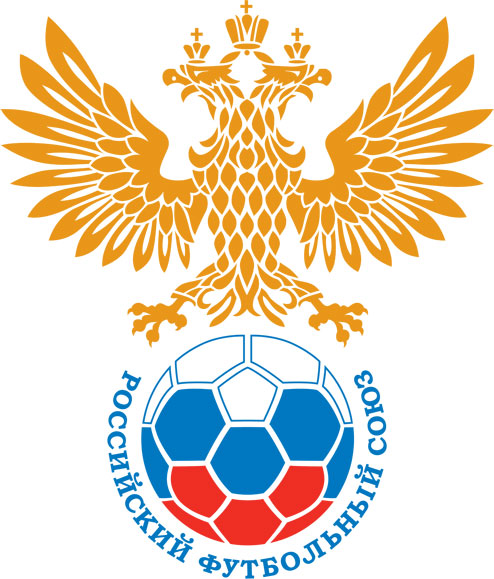 РОССИЙСКИЙ ФУТБОЛЬНЫЙ СОЮЗМАОО СФФ «Центр»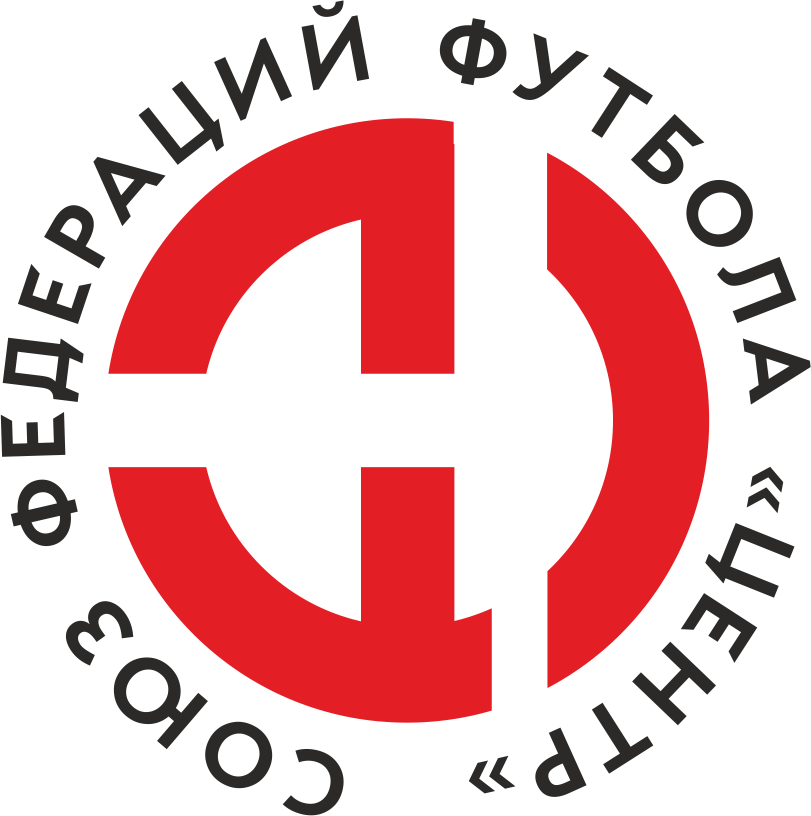    Первенство России по футболу среди команд III дивизиона, зона «Центр» _____ финала Кубка России по футболу среди команд III дивизиона, зона «Центр»Стадион «Динамо» (Брянск)Дата:15 сентября 2023Динамо-Брянск-М (Брянск)Динамо-Брянск-М (Брянск)Динамо-Брянск-М (Брянск)Динамо-Брянск-М (Брянск)Калуга-М (Калуга)Калуга-М (Калуга)команда хозяевкоманда хозяевкоманда хозяевкоманда хозяевкоманда гостейкоманда гостейНачало:15:00Освещение:ЕстественноеЕстественноеКоличество зрителей:100Результат:1:0в пользуДинамо-Брянск-М (Брянск)1 тайм:0:0в пользуничьяСудья:Христенко Евгений  (Белгород)кат.2 кат.1 помощник:Гончаров Александр (Курск)кат.2 кат.2 помощник:Щербаков Алексей (Курск)кат.2 кат.Резервный судья:Резервный судья:Макеенков артуркат.1 кат.Инспектор:Мерцалов Андрей Викторович (Орёл)Мерцалов Андрей Викторович (Орёл)Мерцалов Андрей Викторович (Орёл)Мерцалов Андрей Викторович (Орёл)Делегат:СчетИмя, фамилияКомандаМинута, на которой забит мячМинута, на которой забит мячМинута, на которой забит мячСчетИмя, фамилияКомандаС игрыС 11 метровАвтогол1:0Иван МакеевДинамо-Брянск-М (Брянск)89Мин                 Имя, фамилия                          КомандаОснование90Алексей ХарченкоКалуга-М (Калуга)РОССИЙСКИЙ ФУТБОЛЬНЫЙ СОЮЗМАОО СФФ «Центр»РОССИЙСКИЙ ФУТБОЛЬНЫЙ СОЮЗМАОО СФФ «Центр»РОССИЙСКИЙ ФУТБОЛЬНЫЙ СОЮЗМАОО СФФ «Центр»РОССИЙСКИЙ ФУТБОЛЬНЫЙ СОЮЗМАОО СФФ «Центр»РОССИЙСКИЙ ФУТБОЛЬНЫЙ СОЮЗМАОО СФФ «Центр»РОССИЙСКИЙ ФУТБОЛЬНЫЙ СОЮЗМАОО СФФ «Центр»Приложение к протоколу №Приложение к протоколу №Приложение к протоколу №Приложение к протоколу №Дата:15 сентября 202315 сентября 202315 сентября 202315 сентября 202315 сентября 2023Команда:Команда:Динамо-Брянск-М (Брянск)Динамо-Брянск-М (Брянск)Динамо-Брянск-М (Брянск)Динамо-Брянск-М (Брянск)Динамо-Брянск-М (Брянск)Динамо-Брянск-М (Брянск)Игроки основного составаИгроки основного составаЦвет футболок: белые       Цвет гетр: синиеЦвет футболок: белые       Цвет гетр: синиеЦвет футболок: белые       Цвет гетр: синиеЦвет футболок: белые       Цвет гетр: синиеНЛ – нелюбительНЛОВ – нелюбитель,ограничение возраста НЛ – нелюбительНЛОВ – нелюбитель,ограничение возраста Номер игрокаЗаполняется печатными буквамиЗаполняется печатными буквамиЗаполняется печатными буквамиНЛ – нелюбительНЛОВ – нелюбитель,ограничение возраста НЛ – нелюбительНЛОВ – нелюбитель,ограничение возраста Номер игрокаИмя, фамилияИмя, фамилияИмя, фамилия16Александр Гришаев Александр Гришаев Александр Гришаев 22Антон Кисленков Антон Кисленков Антон Кисленков 2Максим Кулешов Максим Кулешов Максим Кулешов НЛОВ18Даниил Фомичев Даниил Фомичев Даниил Фомичев НЛОВ14Егор Сайгушев Егор Сайгушев Егор Сайгушев 17Дмитрий Солнышкин Дмитрий Солнышкин Дмитрий Солнышкин 8Иван Макеев (к)Иван Макеев (к)Иван Макеев (к)3Матвей Зимонин Матвей Зимонин Матвей Зимонин 11Никита Черняков Никита Черняков Никита Черняков НЛОВ10Ярослав Доль Ярослав Доль Ярослав Доль НЛ5Сергей Евтушенко Сергей Евтушенко Сергей Евтушенко Запасные игроки Запасные игроки Запасные игроки Запасные игроки Запасные игроки Запасные игроки 1Максим ЛиманМаксим ЛиманМаксим Лиман32Дмитрий ШереметоДмитрий ШереметоДмитрий Шеремето4Алексей БерлиянАлексей БерлиянАлексей Берлиян7Илья ВасинИлья ВасинИлья Васин20Никита СтраховНикита СтраховНикита Страхов6Всеволод БычковВсеволод БычковВсеволод Бычков13Богдан ЗятенковБогдан ЗятенковБогдан Зятенков15Иван НовиковИван НовиковИван Новиков19Павел ЛайковПавел ЛайковПавел Лайков99Андрей ЩепановАндрей ЩепановАндрей ЩепановТренерский состав и персонал Тренерский состав и персонал Фамилия, имя, отчествоФамилия, имя, отчествоДолжностьДолжностьТренерский состав и персонал Тренерский состав и персонал 1Руслан Николаевич УсиковГлавный тренерГлавный тренерТренерский состав и персонал Тренерский состав и персонал 2Максим Сергеевич ИсаковТренерТренер3Владимир Иванович СиницкийВрачВрач4Дмитрий Вячеславович ДурневТренер вратарейТренер вратарей5Леонид Васильевич ГончаровАдминистраторАдминистратор67ЗаменаЗаменаВместоВместоВместоВышелВышелВышелВышелМинМинСудья: _________________________Судья: _________________________Судья: _________________________11Ярослав ДольЯрослав ДольЯрослав ДольИлья ВасинИлья ВасинИлья ВасинИлья Васин464622Даниил ФомичевДаниил ФомичевДаниил ФомичевПавел ЛайковПавел ЛайковПавел ЛайковПавел Лайков4646Подпись Судьи: _________________Подпись Судьи: _________________Подпись Судьи: _________________33Сергей ЕвтушенкоСергей ЕвтушенкоСергей ЕвтушенкоДмитрий ШереметоДмитрий ШереметоДмитрий ШереметоДмитрий Шеремето4646Подпись Судьи: _________________Подпись Судьи: _________________Подпись Судьи: _________________44Егор СайгушевЕгор СайгушевЕгор СайгушевАлексей БерлиянАлексей БерлиянАлексей БерлиянАлексей Берлиян464655Дмитрий СолнышкинДмитрий СолнышкинДмитрий СолнышкинБогдан ЗятенковБогдан ЗятенковБогдан ЗятенковБогдан Зятенков757566Никита ЧерняковНикита ЧерняковНикита ЧерняковНикита СтраховНикита СтраховНикита СтраховНикита Страхов90+90+77        РОССИЙСКИЙ ФУТБОЛЬНЫЙ СОЮЗМАОО СФФ «Центр»        РОССИЙСКИЙ ФУТБОЛЬНЫЙ СОЮЗМАОО СФФ «Центр»        РОССИЙСКИЙ ФУТБОЛЬНЫЙ СОЮЗМАОО СФФ «Центр»        РОССИЙСКИЙ ФУТБОЛЬНЫЙ СОЮЗМАОО СФФ «Центр»        РОССИЙСКИЙ ФУТБОЛЬНЫЙ СОЮЗМАОО СФФ «Центр»        РОССИЙСКИЙ ФУТБОЛЬНЫЙ СОЮЗМАОО СФФ «Центр»        РОССИЙСКИЙ ФУТБОЛЬНЫЙ СОЮЗМАОО СФФ «Центр»        РОССИЙСКИЙ ФУТБОЛЬНЫЙ СОЮЗМАОО СФФ «Центр»        РОССИЙСКИЙ ФУТБОЛЬНЫЙ СОЮЗМАОО СФФ «Центр»Приложение к протоколу №Приложение к протоколу №Приложение к протоколу №Приложение к протоколу №Приложение к протоколу №Приложение к протоколу №Дата:Дата:15 сентября 202315 сентября 202315 сентября 202315 сентября 202315 сентября 202315 сентября 2023Команда:Команда:Команда:Калуга-М (Калуга)Калуга-М (Калуга)Калуга-М (Калуга)Калуга-М (Калуга)Калуга-М (Калуга)Калуга-М (Калуга)Калуга-М (Калуга)Калуга-М (Калуга)Калуга-М (Калуга)Игроки основного составаИгроки основного составаЦвет футболок: синие   Цвет гетр:  белыеЦвет футболок: синие   Цвет гетр:  белыеЦвет футболок: синие   Цвет гетр:  белыеЦвет футболок: синие   Цвет гетр:  белыеНЛ – нелюбительНЛОВ – нелюбитель,ограничение возрастаНЛ – нелюбительНЛОВ – нелюбитель,ограничение возрастаНомер игрокаЗаполняется печатными буквамиЗаполняется печатными буквамиЗаполняется печатными буквамиНЛ – нелюбительНЛОВ – нелюбитель,ограничение возрастаНЛ – нелюбительНЛОВ – нелюбитель,ограничение возрастаНомер игрокаИмя, фамилияИмя, фамилияИмя, фамилия22Александр Тюмин (к)Александр Тюмин (к)Александр Тюмин (к)15Алексей Андреев Алексей Андреев Алексей Андреев 4Егор Новиков Егор Новиков Егор Новиков 30Роман Брейнер Роман Брейнер Роман Брейнер 21Михаил Богатырев Михаил Богатырев Михаил Богатырев 20Андрей Проскура Андрей Проскура Андрей Проскура 9Семен Катюта Семен Катюта Семен Катюта 24Илья Гришин Илья Гришин Илья Гришин 8Федор Брендак Федор Брендак Федор Брендак 99Александр Таратин Александр Таратин Александр Таратин 14Андрей Косенко Андрей Косенко Андрей Косенко Запасные игроки Запасные игроки Запасные игроки Запасные игроки Запасные игроки Запасные игроки 7Павел НиколаевПавел НиколаевПавел Николаев40Евгений МавринЕвгений МавринЕвгений Маврин18Максим ДемочкинМаксим ДемочкинМаксим ДемочкинНЛОВ23Алексей ХарченкоАлексей ХарченкоАлексей Харченко77Микаил ТихоновМикаил ТихоновМикаил Тихонов19Владислав ПоляковВладислав ПоляковВладислав ПоляковТренерский состав и персонал Тренерский состав и персонал Фамилия, имя, отчествоФамилия, имя, отчествоДолжностьДолжностьТренерский состав и персонал Тренерский состав и персонал 1Евгений Сергеевич ЛосевГлавный тренерГлавный тренерТренерский состав и персонал Тренерский состав и персонал 2Николай Сергеевич СидоровТренерТренер34567Замена Замена ВместоВместоВышелМинСудья : ______________________Судья : ______________________11Семен КатютаСемен КатютаАлексей Харченко6222Андрей ПроскураАндрей ПроскураВладислав Поляков79Подпись Судьи : ______________Подпись Судьи : ______________Подпись Судьи : ______________33Илья ГришинИлья ГришинМаксим Демочкин79Подпись Судьи : ______________Подпись Судьи : ______________Подпись Судьи : ______________44Алексей АндреевАлексей АндреевПавел Николаев82556677        РОССИЙСКИЙ ФУТБОЛЬНЫЙ СОЮЗМАОО СФФ «Центр»        РОССИЙСКИЙ ФУТБОЛЬНЫЙ СОЮЗМАОО СФФ «Центр»        РОССИЙСКИЙ ФУТБОЛЬНЫЙ СОЮЗМАОО СФФ «Центр»        РОССИЙСКИЙ ФУТБОЛЬНЫЙ СОЮЗМАОО СФФ «Центр»   Первенство России по футболу среди футбольных команд III дивизиона, зона «Центр» _____ финала Кубка России по футболу среди футбольных команд III дивизиона, зона «Центр»       Приложение к протоколу №Дата:15 сентября 2023Динамо-Брянск-М (Брянск)Калуга-М (Калуга)команда хозяевкоманда гостей